КОНТРОЛЬНО-СЧЕТНАЯ ПАЛАТА		РЫБНО-СЛОБОДСКОГО МУНИЦИПАЛЬНОГО РАЙОНА РЕСПУБЛИКИ ТАТАРСТАНСТАНДАРТ ВНЕШНЕГО МУНИЦИПАЛЬНОГО ФИНАНСОВОГО КОНТРОЛЯ  «ОБЩИЕ ПРАВИЛА ПРОВЕДЕНИЯ КОНТРОЛЬНОГО МЕРОПРИЯТИЯ КОНТРОЛЬНО-СЧЕТНОЙ ПАЛАТОЙ РЫБНО-СЛОБОДСКОГО МУНИЦИПАЛЬНОГО РАЙОНА РЕСПУБЛИКИ ТАТАРСТАН»(Утвержден распоряжением Контрольно-счетной палатыРыбно-Слободского муниципального района Республики Татарстан от 01.08.2013 № 04)Рыбная Слобода2013Содержание1. Общие положения                                                                                                                                    32. Содержание контрольного мероприятия                                                                                               33. Организация контрольного мероприятия                                                                                              34. Подготовительный этап контрольного мероприятия                                                                        55. Проведение контрольного мероприятия                                                                                               66. Оформление результатов контрольного мероприятия                                                                        97. Приложения1.Общие положения1.1.СВМФК «Общие правила проведения контрольного мероприятия» (далее – Стандарт) предназначен для сотрудников Контрольно-счетной палаты Рыбно-Слободского муниципального района в целях обеспечения качества, эффективности и объективности их контрольной деятельности.1.2.Стандарт разработан на основе стандарта финансового контроля СФК 101 «Общие правила проведения контрольного мероприятия» Счетной палаты Российской Федерации.1.3.Целью Стандарта является установление общих правил и требований при осуществлении Контрольно-счётной палатой Рыбно-Слободского муниципального района (далее – КСП) контрольных мероприятий.1.4.Задачами Стандарта являются:-определение содержания и порядка организации контрольного мероприятия;-определение общих правил и требований при проведении этапов контрольного мероприятия.2.Содержание контрольного мероприятия2.1.Контрольное мероприятие является формой внешнего государственного финансового контроля, осуществляемого КСП.2.2.Предметом контрольного мероприятия являются:-контроль за исполнением бюджета Рыбно-Слободского муниципального района;- контроль за соблюдением установленного порядка управления и распоряжения имуществом, находящимся в собственности Рыбно-Слободского муниципального района2.3.Объектами контрольного мероприятия являются:органы местного самоуправления и муниципальные органы, муниципальные учреждения и муниципальные унитарные  предприятия, а также иные организации, если они используют имущество, находящееся в собственности Рыбно-Слободского муниципального района3.Организация контрольного мероприятия3.1.Контрольное мероприятие проводится под руководством председателя КСП, ответственного за его организацию и проведение, в соответствии с утверждённым годовым планом работы КСП в указанный в нём срок.3.2.Организация контрольного мероприятия включает следующие этапы:подготовительный этап контрольного мероприятия;основной этапконтрольного мероприятия;заключительный этап контрольного мероприятия. Дата начала контрольного мероприятия определяется приказом председателя КСП.Сроком окончания контрольного мероприятия является дата решения об утверждении отчета о его результатах, принимаемом Председателем КСП.Срок исполнения контрольных мероприятий, целью которых является определение законности использования бюджетных средств (финансовый аудит), как правило, не должен превышать 2 месяцев.Срок исполнения контрольных мероприятий, целью которых являетсяоценка эффективности использования бюджетных средств (аудит эффективности), как правило, не должен превышать 4 месяцев.3.3.На подготовительном этапе контрольного мероприятия осуществляется предварительное изучение его предмета и объектов, по итогам которого определяются цели, задачи, методы проведения контрольного мероприятия, критерии оценки эффективности при проведении аудита эффективности, а также рассматриваются иные вопросы, непосредственно связанные с подготовкой к проведению контрольных действий на объектах контрольного мероприятия.Результатом проведения данного этапа является подготовка и утверждение программы и при необходимости рабочего плана проведения контрольного мероприятия.3.4. Основной этап контрольного мероприятия заключается в проведении проверки и анализа фактических данных и информации, полученных по запросам КСП и (или) непосредственно на объектах контрольного мероприятия, необходимых для формирования доказательств в соответствии с целями контрольного мероприятия и обоснования выявленных фактов нарушений и недостатков. Результатом проведения данного этапа контрольного мероприятия являются акты и рабочая документация.3.5.На этапе оформления результатов контрольного мероприятия осуществляется подготовка отчета о результатах проведенного контрольного мероприятия, который должен содержать выводы и предложения (рекомендации), подготовленные на основе анализа и обобщения материалов соответствующих актов по результатам контрольного мероприятия на объектах и рабочей документации. Подготавливается информация об основных итогах контрольного мероприятия, а также при необходимости проекта предписания, информационные письма и обращения КСП в правоохранительные органы.Оформление результатов контрольного мероприятия осуществляется в сроки, установленные в программе контрольного мероприятия.3.6. Контрольное мероприятие начинается с издания поручения председателя КСП. Поручение должно содержать ссылку на соответствующий пункт плана работы КСП, иные основания для проведения контрольного мероприятия, сроки проведения и полное наименование мероприятия. Также в поручении определяются сроки проведения контрольного мероприятия, указываются ответственные сотрудники КСП Образец оформления поручения председателя КСП о проведении контрольного мероприятия приведен в приложении № 1.3.7. Организацию контрольного мероприятия осуществляет председатель и аудитор КСП.При проверке не должно допускаться конфликт интересов, исключать ситуации, когда личнаязаинтересованность может повлиять на исполнение должностных обязанностей при проведении контрольного мероприятия.В контрольном мероприятии не имеют права принимать участие сотрудники КСП, состоящие в близком родстве с руководством объекта контрольного мероприятия. Они обязаны заявить о наличии таких связей. Запрещается привлекать к участию в контрольном мероприятии сотрудника КСП, если он в проверяемом периоде был штатным сотрудником объекта контрольного мероприятия.3.8.Участники контрольного мероприятияобязаны соблюдать конфиденциальность в отношении полученной от объекта контрольного мероприятия информации до принятия решения об утверждении отчета о результатах контрольного мероприятия и снятия с отчета ограничительных пометок, если не принято иное решение, а также в отношении ставших известными сведений, составляющих государственную и иную охраняемую законом тайну.3.9.В ходе проведения контрольного мероприятия формируется рабочая документация, в состав которой включаются документы и материалы, послужившие основанием для результатов каждого этапа контрольного мероприятия. К рабочей документации относятся документы (их копии) и иные материалы, получаемые от должностных лиц объекта контрольного мероприятия и третьих лиц, а также документы (справки, расчеты, аналитические записки и т.п.), подготовленные участниками контрольного мероприятия самостоятельно на основе собранных фактических данных и информации.4. Подготовительный этап контрольного мероприятия4.1. Предварительное изучение проводится посредством сбора информации для получения знаний о предмете и объектах контрольного мероприятия в объеме, достаточном для подготовки программы проведения контрольного мероприятия4.2. Получение информации о предмете и объектах контрольного мероприятия для их предварительного изучения может осуществляться путем направления запросов КСПруководителям объектов контрольного мероприятия, органов местного самоуправления Рыбно-Слободского  района и иным лицам.Образец оформления запроса приведен в приложении № 2В случае непредставления запрошенной КСП информации, представления её не в полном объёме, представления недостоверной информации составляется акт по факту непредставления сведений по запросу КСП.Образец оформления акта по факту непредставления сведений по запросу КСП приведен в приложении № 3.4.3.Если в процессе предварительного изучения предмета и объектов контрольного мероприятия выявлены обстоятельства, указывающие на нецелесообразность его проведения, определяющие необходимость изменения сроков проведения контрольного мероприятия или препятствующие его проведению, специалист КСП, ответственный за проведение данного контрольного мероприятия, вносит на рассмотрение в установленном в КСП порядке соответствующие обоснованные предложения об изменении темы контрольного мероприятия, перечня объектов контрольного мероприятия и (или) сроков его проведения.4.4.В процессе предварительного изучения предмета и объектов контрольного мероприятия необходимо определить цели контрольного мероприятия. При этом формулировки целей должны указывать, на какие основные вопросы формирования и использования средств бюджета Рыбно-Слободского муниципального района или деятельности объектов контрольного мероприятия ответит проведение данного контрольного мероприятия.4.5.По каждой цели контрольного мероприятия определяется перечень вопросов, которые необходимо проверить, изучить и проанализировать в ходе проведения контрольного мероприятия. Содержание вопросов контрольного мероприятия должны выражать действия, которые необходимо выполнить для достижения поставленной цели. Количество вопросов по каждой цели должно быть сравнительно небольшим, но они должны быть существенными и важными для ее реализации.4.6.Для проведения контрольного мероприятия необходимо выбрать методы сбора фактических данных и информации, которые будут применяться для формирования доказательств в соответствии с поставленными целями и вопросами контрольного мероприятия.4.7. По результатам предварительного изучения предмета и объектов контрольного мероприятия подготавливается программа проведения контрольного мероприятия.Программа мероприятия разрабатывается Председателем КСП.Программа мероприятия утверждается председателем КСП. На титульном листе в правом верхнем углу делается запись: «Утверждаю» председатель Контрольно-счетной палаты и указывается дата утверждения. Программа мероприятия должна содержать основание его проведения, предмет и перечень объектов контрольного мероприятия, цели и вопросы контрольного мероприятия, сроки начала и окончания проведения контрольного мероприятия на объектах.Образец оформления программы проведения контрольного мероприятия приведен в приложении № 4.4.9. До начала основного этапа контрольного мероприятия руководителям объектов контрольного мероприятия,  предоставляется поручение о проведении контрольного мероприятия.В поручении указываются наименование контрольного мероприятия, основание для его проведения, сроки проведения контрольного мероприятия на объектах, состав участников мероприятия и предложение создать необходимые условия для проведения контрольного мероприятия.К поручению  прилагается:-копия утвержденной программы проведения контрольного мероприятия (или выписка из программы);-перечень документов, которые должностные лица объекта контрольного мероприятия должны подготовить для представления участникам контрольного мероприятия.5.Проведение контрольного мероприятия5.1. Проведение контрольного мероприятия заключается в осуществлении проверки на объектах, сборе и анализе фактических данных и информации для формирования доказательств в соответствии с целями контрольного мероприятия.5.2. Доказательства представляют собой достаточные фактические данные и достоверную информацию, которые подтверждают наличие выявленных нарушений и недостатков в формировании и использовании государственных средств и деятельности объектов контрольного мероприятия, а также обосновывают выводы и предложения (рекомендации) по результатам контрольного мероприятия.5.3. Процесс получения доказательств включает следующие этапы:1) сбор фактических данных и информации в соответствии с программой проведения контрольного мероприятия, определение их полноты, приемлемости и достоверности;2) анализ собранных фактических данных и информации на предмет их достаточности для формирования доказательств в соответствии с целями контрольного мероприятия;3) проведение дополнительного сбора фактических данных и информации в случае их недостаточности для формирования доказательств.Фактические данные и информацию сотрудник контрольного мероприятия собирает на основании письменных и устных запросов в форме:копий документов, представленных объектом контрольного мероприятия;подтверждающих документов, представленных третьей стороной;статистических данных, сравнений, результатов анализа, расчетов и других материалов.5.4. Доказательства получают путем проведения:инспектирования, которое заключается в проверке документов, полученных от объекта контрольного мероприятия;аналитических процедур, представляющих собой анализ и оценку полученной информации, исследование важнейших финансовых и экономических показателей объекта контрольного мероприятия с целью выявления нарушений и недостатков в финансовой и хозяйственной деятельности, а также причин их возникновения;проверки точности арифметических расчетов в первичных документах и бухгалтерских записях, либо выполнения самостоятельных расчетов;подтверждения, представляющего процедуру запроса и получения письменного подтверждения необходимой информации от независимой (третьей) стороны.5.5. В процессе формирования доказательств необходимо руководствоваться тем, что они должны быть достаточными, достоверными и относящимися к делу.Доказательства являются достаточными, если их объем и содержание позволяют сделать обоснованные выводы в отчете о результатах проведенного контрольного мероприятия.Доказательства являются достоверными, если они соответствуют фактическим данным и информации, полученным в ходе проведения контрольного мероприятия. При оценке достоверности доказательств следует исходить из того, что более надежными являются доказательства, собранные непосредственно специалистами, полученные из внешних источников и представленныев форме документов.Доказательства, используемые для подтверждения выводов, считаются относящимися к делу, если они имеют логическую связь с такими выводами.5.6. В процессе сбора фактических данных необходимо учитывать, что не вся полученная информация может быть использована в качестве доказательства. Это относится, в частности, к информации, которая является противоречивой по своему содержанию или недостоверной, а также, если источник информации имеет личную заинтересованность в результате ее использования.5.7. Доказательства, получаемые на основе проверки и анализа фактических данных о предмете и деятельности объектов контрольного мероприятия, используются в виде документальных, материальных и аналитических доказательств.Документальные доказательства получают на основе финансовой и иной документации на бумажных носителях или в электронном виде, представленной объектом контрольного мероприятия, вышестоящими и другими организациями, которая имеет непосредственное отношение к предмету контрольного мероприятия или деятельности данного объекта.Материальные доказательства получают при непосредственной проверке каких-либо процессов или в результате наблюдений за событиями. Они могут быть оформлены в виде документов (актов, протоколов), докладных записок или представлены в фотографиях, схемах, картах или иных графических изображениях.Аналитические доказательства являются результатом анализа фактических данных и информации о предмете или деятельности объекта контрольного мероприятия, которые получают как от самого объекта контрольного мероприятия, так и из других источников.5.8. Доказательства и иные сведения, полученные в ходе проведения контрольного мероприятия, соответствующим образом фиксируются в актах и рабочей документации, являющихся основой для подготовки отчета о его результатах.5.9.После завершения контрольных действий на объекте контрольного мероприятия сотрудниками КСП составляется акт. Акт может оформляться по контрольному мероприятию в целом, или по ряду взаимосвязанных фактов, или при необходимости по одному конкретному факту.В акте необходимо отразить следующую информацию:-основание для проведения контрольного мероприятия;-предмет контрольного мероприятия;-проверяемый период деятельности объекта контрольного мероприятия;-перечень вопросов, которые проверены на данном объекте;-срок проведения контрольного мероприятия на объекте;-краткая характеристика объекта контрольного мероприятия (в случае необходимости);-результаты контрольных действий по каждому вопросу программы. При составлении акта должны соблюдаться следующие требования:-объективность, краткость и ясность при изложении результатов контрольного мероприятия на объекте;-четкость формулировок содержания выявленных нарушений и недостатков;-логическая и хронологическая последовательность излагаемого материала; -изложение фактических данных только на основе соответствующих документов, при наличии исчерпывающих ссылок на них.Не допускается включение в акт различного рода предположений и сведений, не подтвержденных документами, а также информации из материалов правоохранительных органов.В акте не должны даваться морально-этическая оценка действий должностных и материально-ответственных лиц объекта контрольного мероприятия, а также их характеристика с использованием таких юридических терминов, как «халатность», «хищение», «растрата», «присвоение».В случае, если выявленные нарушения содержат признаки состава преступления и если необходимо принять срочные меры для пресечения противоправных действий, незамедлительно оформляется акт по конкретному факту выявленных нарушений, Председатель КСП, требует письменных объяснений от должностных лиц соответствующей организации.Акты составляются в двух экземплярах и подписываются сотрудниками КСП, проводившими мероприятие.Образец оформления акта по результатам контрольного мероприятия на объекте приведен в приложении № 5.К акту прилагаются таблицы, расчеты и иной справочно-цифровой материал, пронумерованный и подписанный составителями.Акты, составленные в ходе или по завершении контрольных мероприятий, доводятся до сведения руководителей объектов контрольных мероприятий путём направления им одного экземпляр акта по результатам проведенных мероприятий с сопроводительным письмом или передачи непосредственно ответственному должностному лицу проверяемой организации под роспись. Не допускается представление для ознакомления (сведения) проекта акта, неподписанного участниками контрольного мероприятия.Отправка акта осуществляется заказным письмом с уведомлением.Образец сопроводительного письма о направлении для сведения акта приведён в приложении №6.Каждая страница, направляемого (представляемого) для сведения акта, должна быть завизирована одним из ответственных исполнителей контрольного мероприятия.Полученный или представленный для ознакомления (сведения) акт по результатам проведенного мероприятия должен быть рассмотрен руководством проверенной организации в срок не более 5 рабочих дней с момента их получения по почте или под расписку.Руководители проверяемых организаций в срок до пяти рабочих дней, с момента получения акта на ознакомление по почте или под расписку, имеют право подготовить и представить свои пояснения и замечания о результатах проверки, которые прилагаются к актам и в дальнейшем являются их неотъемлемой частью. Пояснения и замечания излагаются в письменном виде и направляются (представляются) в КСП в течение 5 рабочих дней после получения акта для ознакомления по почте или под расписку. Непредставление замечаний в течение установленного срока принимается как согласие с актом КСП.Председателем КСП готовится заключение на замечания, представленные руководителем проверяемой организации, в порядке и сроки, установленные в КСП.Образец оформления заключения на замечания к акту по результатам контрольного мероприятия на объекте приведен в приложении № 7.Внесение в подписанные акты каких-либо изменений на основании замечаний руководителя проверяемой организации и вновь представляемых им материалов не допускается.5.10.В случаях возникновения в ходе контрольного мероприятия ситуаций, препятствующих выполнению программы контрольного мероприятия (отказ сотрудников проверяемых организаций в допуске специалиста, предъявившего удостоверение на право проведения мероприятия, на проверяемый объект или в предоставлении необходимой информации либо задержки с предоставлением необходимых документов)или требующих принятия конкретных мер по выявленным фактам нарушений, участники контрольного мероприятия могут при наличии установленных КСП полномочий оформлять соответствующие акты, в частности:акт по фактам создания препятствий ответственным должностным лицам КСП в проведении контрольного мероприятия;акт по фактам выявленных на объекте контрольного мероприятия нарушений, требующих принятия незамедлительных мер по их устранению и безотлагательного пресечения противоправных действий;акт по факту опечатывания касс, кассовых или служебных помещений, складов и архивов на объекте контрольного мероприятия;акт изъятия документов объекта контрольного мероприятия.Акт в течение суток с момента его составления должен быть представлен председателю  КСП.Образцы оформления актов приведены в приложениях №№ 8-116.Оформление результатов контрольного мероприятия6.1. Контрольное мероприятие завершается подготовкой результатов, выводов и предложений (рекомендаций), которые оформляются в отчете и других документах, подготавливаемых по результатам проведенного контрольного мероприятия.6.2. Результаты контрольного мероприятия подготавливаются по каждой установленной цели на основе анализа и обобщения доказательств,зафиксированных в материалах актов по результатам контрольного мероприятия на объектах и рабочей документации.Результаты контрольного мероприятия должны содержать в обобщенном виде изложение фактов нарушений и недостатков в сфере предмета и в деятельности объектов контрольного мероприятия, а также проблем в формировании и использовании средств  бюджета Рыбно-Слободского муниципального района, выявленных в ходе проведения контрольного мероприятия.6.3.На основе результатов контрольного мероприятия формируются выводы по каждой цели контрольного мероприятия, которые должны:- содержать характеристику и значимость выявленных нарушений и недостатков в формировании и использовании средств бюджета Рыбно-Слободского района в сфере предмета или деятельности объектов контрольного мероприятия; - определять причины выявленных нарушений и недостатков и последствия, которые они влекут или могут повлечь за собой;- указывать ответственных должностных лиц, к компетенции которых относятся выявленные нарушения и недостатки.6.4. На основе выводов подготавливаются предложения (рекомендации) по устранению выявленных нарушений и недостатков в адрес объектов контрольного мероприятия, органов местного самоуправления, организаций и должностных лиц, в компетенцию и полномочия которых входит их выполнение.Предложения (рекомендации) должны быть:- направлены на устранение причин выявленных нарушений и недостатков;- ориентированы на принятие объектами контрольного мероприятия конкретных мер по устранению выявленных нарушений и недостатков, выполнение которых можно проверить, оценить или измерить;- конкретными, сжатыми и простыми по форме и по содержанию.6.5.Отчет о результатах контрольного мероприятия имеет следующую структуру:основание проведения контрольного мероприятия;предмет контрольного мероприятия;перечень объектов контрольного мероприятия;сроки проведения контрольного мероприятия;цели контрольного мероприятия;критерии оценки эффективности по каждой цели (при проведении аудита эффективности);проверяемый период;краткая характеристика сферы предмета и деятельности объектов контрольного мероприятия (в случае необходимости);результаты контрольного мероприятия по каждой цели;наличие возражений или замечаний руководителей или иных уполномоченных должностных лиц объектов по результатам контрольного мероприятия;выводы;предложения (рекомендации);приложения.6.6. При составлении отчета о результатах контрольного мероприятия должны соблюдаться следующие требования:- результаты контрольного мероприятия должны излагаться последовательно в соответствии с целями, поставленными в программе контрольного мероприятия, и давать по каждой из них конкретные ответы с выделением наиболее важных проблем;- не следует подробно описывать все выявленные нарушения и недостатки, необходимо давать лишь их обобщенную характеристику, иллюстрируя наиболее значимыми фактами и примерами (детальное описание всех выявленных нарушений и недостатков дается в представлениях, направляемых соответствующим адресатам);- сделанные выводы должны быть аргументированными, а предложения (рекомендации) логически следовать из них;- отчет должен включать только ту информацию, заключения и выводы, которые подтверждаются соответствующими доказательствами, зафиксированными в актах по результатам контрольного мероприятия и в рабочей документации, оформленной в ходе его проведения;- доказательства, представленные в отчете, должны излагаться объективно;- текст отчета должен быть понятным и лаконичным;- в тексте следует изложить наиболее важные вопросы и предложения, использовать названия и заголовки, а также по необходимости наглядные средства (фотографии, рисунки, таблицы, графики и т.п.);- объем текста отчета с учетом масштаба и характера проведенного контрольного мероприятия должен составлять, как правило, не более 30 страниц.6.7. Если в ходе контрольного мероприятия на объектах составлялись акты по фактам создания препятствий в работе ответственных должностных лиц КСП, акты по фактам выявленных нарушений в деятельности объектов, наносящих Рыбно-Слободскому муниципальному  району прямой непосредственный ущерб, и при этом руководству объектов контрольного мероприятия направлялись соответствующие предписания, то эту информацию следует отразить в отчете с указанием мер, принятых по устранению препятствий и нарушений, а также результатов их выполнения.Если на данном объекте КСП ранее проводил контрольное мероприятие, по результатам которого были выявлены нарушения и недостатки, в выводах необходимо отразить информацию о принятых мерах по их устранению, а также указать предложения (рекомендации), которые не были выполнены.6.8. К отчету о результатах контрольного мероприятия прилагаютсяследующие материалы:- перечень документов, не полученных по требованию КСП в ходе проведения контрольного мероприятия (при наличии);- перечень актов, оформленных по результатам контрольного мероприятия на объектах;- перечень актов, оформленных по фактам создания препятствий в проведении контрольного мероприятия (при наличии);- перечень актов по фактам выявленных на объекте контрольного мероприятия нарушений, требующих принятия незамедлительных мер по их устранению и безотлагательного пресечения противоправных действий (при наличии);- копии протоколов об административных правонарушениях (при их составлении установленным порядком).Образец оформления отчета о результатах контрольного мероприятия приведен в приложении № 12.6.9. При необходимости одновременно с отчетом о результатах контрольного мероприятия подготавливается информация об основных итогах контрольного мероприятия.Объем информации об основных итогах контрольного мероприятия не должен превышать, как правило, 3 страниц текста.6.10. В случае необходимости может подготавливаться отчет о промежуточных результатах контрольного мероприятия на основе анализа и обобщения материалов актов, оформленных по итогам проведения части контрольного мероприятия.Подготовка и оформление отчета о промежуточных результатах контрольного мероприятия осуществляется в соответствии с требованиями, предъявляемыми настоящим стандартом к окончательному отчету о результатах контрольного мероприятия.6.11. В зависимости от результатов контрольных мероприятий КСП может подготавливать при наличии соответствующих установленных полномочий следующие документы:- представление;- предписание;- информационное письмо;- обращение в правоохранительные органы.Образец оформления представления КСП приведен в приложении №13 Образец оформления предписания КСП приведен в приложении №14Образец оформления информационного письма приведен в приложении №15Образец оформления                                                                                                   Приложение № 1Поручениеот ___________________ №_______пгт Рыбная Слобода1. В соответствии с _____________________________________________________________________________________________________________________________________________(пункт плана работы Контрольно-счетной палаты Рыбно-Слободского  муниципального района, иные основания для проведения контрольного мероприятия______________________________________________________________                                                          (фамилия, имя, отчество)специалисту Контрольно-счетной палаты ________________________________________________________________________________      (фамилия, имя, отчество)поручается провести проверку ______________________________________________________                                                                       (наименование контрольного мероприятия)в ______________________________________________________________________________                                                (наименование организации, предприятия, учреждения)Срок проведения контрольного мероприятия с «___»________ по «___»________ 20___года.В соответствии со статьями 13,15,16 Положения о Контрольно-счетной палате Рыбно-Слободского муниципального района прошу обеспечить необходимые условия для работы сотрудников Контрольно-счётной палаты и подготовить необходимые для проверки материалы по прилагаемым формам и перечню вопросов.Приложения: Программа проведения контрольного мероприятия (копия или выписка) на ___ л. в 1 экз.Перечень документов и вопросов на ____ л. в 1 экз.(в случае необходимости)Председатель                                                  личная подпись                                                     инициалы, фамилияОбразец оформления                                                                                                   Приложение № 2Руководителю органа местного самоуправления, учрежденияинициалы, фамилияУважаемый имя отчество!В соответствии с________________________________________________________________________________________________________________________________________________(пункт плана работы Контрольно-счетной палаты, иные основания для проведения контрольного мероприятия, проводится контрольное мероприятие «_______________________________________________»(наименование контрольного мероприятия)в _________________________________________________________________________________(наименование объекта контрольного мероприятия)В соответствии со статьями 13, 15 Положения о Контрольно-счетной палате Рыбно-Слободского муниципального района прошу до «___»______________20___ года представить (поручить представить) _________________________________________________________________________________________________________________________________________________________(должность, инициалы, фамилия руководителя контрольного мероприятия)следующие документы (материалы, данные или информацию):1.___________________________________________________________________________(указываются наименования конкретных документов или формулируются вопросы, по которым необходимо представить соответствующую информацию)2.___________________________________________________________________________Председатель                                                    личная подпись                                                         инициалы, фамилияОбразец оформления                                                                                              Приложение № 3А К Тпо факту непредставления сведений по запросуКонтрольно-счётной палаты ____________________________                                                         «__»___________20___года(населенный пункт)В соответствии с _____________________________________________________________(пункт плана работы Контрольно-счетной палаты, иные основания для проведения контрольного мероприятияв _________________________________________________________________________________(наименование объекта контрольного мероприятия)проводится контрольное мероприятие «_______________________________________________».(наименование контрольного мероприятия)В соответствии со статьями 13, 15Положения «О Контрольно-счетной палате Рыбно-Слободского муниципального  образования» Контрольно-счетной палатой « ___ » _____________ 20___г. были запрошены документы (информация) по следующим вопросам: ____________________________________________________________Срок представления информации истек: ________________ 20__ г.В нарушении статей 13,15  Положения «О Контрольно-счетной палате Рыбно-Слободского муниципального  образования» к настоящему времени Контрольно-счетной палате информация _____________________________________________________________________                         (не представлена, представлена не в полном объеме, представлена недостоверная)Это влечет за собой ответственность, установленную законодательством Российской Федерации.Настоящий Акт составлен в двух экземплярах, один из которых вручен (направлен) для ознакомления______________________________________________________________________(должностное лицо проверяемого объекта, фамилия и инициалы)Председатель                                                    личная подпись                                                         инициалы, фамилияОдин экземпляр акта получил:должность                                                                  личная подпись                                                    инициалы, фамилияОбразец оформления                                                                                              Приложение № 4«УТВЕРЖДАЮ»Председатель Контрольно-счётной палаты  ________________ инициалы и фамилия«___»____________________20__г.программапроведения контрольного мероприятия«______________________________________________________________»(наименование контрольного мероприятия)1. Основание для проведения контрольного мероприятия: ___________________________________________________________________________________________________________(пункт плана работы Контрольно-счетной палаты, иные основания для проведения контрольного мероприятия2. Предмет контрольного мероприятия: __________________________________________                                                                                                                      (указывается, что именно проверяется)3. Объекты контрольного мероприятия:3.1. ________________________________________________________________________;3.2. ________________________________________________________________________.(полное наименование объектов)4. Цели контрольного мероприятия:4.1. Цель 1. _________________________________________________________________;(формулировка цели)4.1.1. Критерии оценки эффективности _________________________________________;                                                                                                   (при проведении аудита эффективности)____________________________________________________________________________4.1.2. Вопросы: ______________________________________________________________;____________________________________________________________________________;5. Проверяемый период деятельности: ___________________________________________6. Сроки начала и окончания проведения контрольного мероприятия на объектах: __________________________________________________________________________________(указываются по каждому объекту)Председатель                                                    личная подпись                                                         инициалы, фамилияОбразец оформления                                                                                                   Приложение № 5« __ » _________ 20__ г.Актпо результатам контрольного мероприятия «______________________________________»                                                                                                                (наименование контрольного мероприятия)на объекте ______________________________________________________________________(наименование объекта контрольного мероприятия)___________________________                                                           «__»___________20___года(населенный пункт)1. Основание для проведения контрольного мероприятия: ________________________________________________________________________________________________________(пункт плана работы Контрольно-счетной палаты, иные основания для проведения контрольного мероприятия, 2. Предмет контрольного мероприятия: ________________________________________                                                                                (указывается из программы контрольного мероприятия)3. Проверяемый период деятельности _________________________________________(указывается из программы контрольного мероприятия)4. Вопросы контрольного мероприятия:4.1. ______________________________________________________________________4.2. ______________________________________________________________________(из рабочего плана проведения контрольного мероприятия)5. Срок проверки: с «___»_________ по «___»__________20___г.6. Краткая информация об объекте контрольного мероприятия (в случае необходимости): ________________________________________________________________________________7. В ходе контрольного мероприятия установлено следующее.По вопросу 1. ______________________________________________________________________________________________________________________________________________(излагаются результаты контрольного мероприятия по каждому вопросу)По вопросу 2. ________________________________________________________________________________________________________________________________________Приложение: 1. Перечень законов и иных нормативных правовых актов Российской Федерации, субъекта Российской Федерации, выполнение которых проверено в ходе контрольного мероприятия, на ___ л. в 1 экз.2. Таблицы, расчеты и иной справочно-цифровой материал, пронумерованный и подписанный составителями (в случае необходимости).Руководитель контрольного мероприятиядолжность                                                                личная подпись                                                      инициалы, фамилияУчастники контрольного мероприятиядолжность                                                               личная подпись                                                       инициалы, фамилиядолжность                                                                личная подпись                                                      инициалы, фамилияС актом ознакомлены:должность                                                                личная подпись                                                      инициалы, фамилияЭкземпляр акта получил:должность                                                                личная подпись                                                      инициалы, фамилияОбразец оформления                                                                                                      Приложение № 6________________________№________________________на №______________________________________________________________________(руководителю проверенной организации)__________________________(И.О. Фамилия)__________________________(адрес)Уважаемый (ая) ____________________________________________!                                   (имя, отчество руководителя проверяемой организации)В соответствии с п. 9 Положения о Контрольно-счетной палате Рыбно-Слободского муниципального районаВам направляется для сведения Акт ____________________________________________________________________________________________________(наименование акта контрольного мероприятия)Просим Вас, в срок не более 5 рабочих дней с момента получения, ознакомиться с актом и при необходимости представить в адрес Контрольно-счетной палаты свои пояснения и замечания о результатах проверки. Непредставление замечаний в течение установленного срока принимается как согласие с актом Контрольно-счётной палаты Рыбно-Слободского муниципального районаПриложение: Акт (с приложениями) на ___ л. в 1 экз.Председатель                                                                     личная подпись                                                   инициалы, фамилияОбразец оформления                                                                                                      Приложение № 7заключениена замечания ____________________________________________________________________(руководитель или иное уполномоченное должностное лицо объекта контрольного мероприятия)к акту по результатам контрольного мероприятия «_________________________________»(наименование контрольного мероприятия)Председатель                                                                     личная подпись                                                   инициалы, фамилияОбразец оформления                                                                                                     Приложение № 8Актпо фактам создания препятствий сотрудникам Контрольно-счётной палаты Рыбно-Слободского муниципального района в проведении контрольного мероприятия____________________________                                                            «__»___________20___года(населенный пункт)В соответствии с ______________________________________________________________(пункт плана работы Контрольно-счетной палаты Рыбно-Слободского муниципального района, иные основания для проведения контрольного мероприятия, предусмотренные Положением о  Контрольно-счетной палате Рыбно-Слободского муниципального района»)в __________________________________________________________________________________(наименование объекта контрольного мероприятия)проводится контрольное мероприятие «________________________________________________».(наименование контрольного мероприятия)Должностными лицами__________________________________________________________ (должность, инициалы, фамилия)созданы препятствия сотрудникам Контрольно-счётной палаты Рыбно-Слободского муниципального района____________________________________________________________________________________(должность, инициалы и фамилии специалистов)в проведении указанного контрольного мероприятия, выразившиеся в __________________________________________________________________________________________________________(указываются конкретные факты создания препятствий для проведения мероприятия)Это является нарушением статей 13, 16 Положения о Контрольно-счётной палате Рыбно-Слободского муниципального района и влечет за собой ответственность должностных лиц в соответствии со статьёй 19.4 Кодекса Российской Федерации об административных правонарушениях.Настоящий Акт составлен в двух экземплярах, один из которых вручен (направлен) для ознакомления________________________________________________________________________(должностное лицо проверяемого объекта, фамилия и инициалы)Руководитель контрольного мероприятиядолжность                                                                  личная подпись                                                         инициалы, фамилияОдин экземпляр акта получил:должность                                                                  личная подпись                                                         инициалы, фамилияОбразец оформления                                                                                                     Приложение № 9Актпо фактам выявленных нарушений, требующих принятия незамедлительных мер по их устранению и безотлагательного пресечения противоправных действий____________________________                                                            «__»___________20___года(населенный пункт)В ходе контрольного мероприятия «______________________________________________»,(наименование контрольного мероприятия)осуществляемого в соответствии с_________________________________________________________________________________________________________________________________________,(пункт плана работы Контрольно-счетной палаты Рыбно-Слободского муниципального района, иные основания для проведения контрольного мероприятия, Положения о Контрольно-счетной палате Рыбно-Слободского муниципального района»)на объекте __________________________________________________________________________(наименование объекта контрольного мероприятия)выявлены следующие нарушения:1. ____________________________________________________________________________2. ____________________________________________________________________________Руководитель (или иное уполномоченное должностное лицо)______________________________________________________________________________________________________________(должность, инициалы, фамилия)дал письменное объяснение по указанным нарушениям (прилагается) и обязался принять незамедлительные меры по их устранению и безотлагательному пресечению противоправных действий (или отказался от письменного объяснения и принятия мер по устранению указанных нарушений и пресечению противоправных действий).Настоящий Акт составлен в двух экземплярах, один из которых вручен (направлен) для ознакомления ____________________________________________________________________________________________________________________________________________________________(должность, инициалы, фамилия)Руководитель контрольного мероприятиядолжность                                                                  личная подпись                                                         инициалы, фамилияУчастники контрольного мероприятиядолжность                                                                  личная подпись                                                         инициалы, фамилияОдин экземпляр акта получил:должность                                                                  личная подпись                                                         инициалы, фамилияПо выявленным нарушениям на проверяемом объекте по состоянию на «___»__________20___года приняты следующие меры (или меры не приняты):1. ____________________________________________________________________________2. ____________________________________________________________________________Руководитель контрольного мероприятиядолжность                                                                  личная подпись                                                         инициалы, фамилияОбразец оформления                                                                                                     Приложение № 10Актпо факту опечатывания касс, кассовых илислужебных помещений, складов и архивов____________________________                                                            «__»___________20___года(населенный пункт)В соответствии с _______________________________________________________________(пункт плана работы Контрольно-счетной палаты Рыбно-Слободского муниципального района, иные основания для проведения контрольного мероприятия, предусмотренные Положением  о  Контрольно-счетной палате Рыбно-Слободского муниципального района»)проводится контрольное мероприятие «_________________________________________________»(наименование контрольного мероприятия)на объекте __________________________________________________________________________(наименование объекта контрольного мероприятия)В соответствии со статьёй 15 Положения о Контрольно-счётной палате Рыбно-Слободского муниципального района» сотрудниками Контрольно-счётной палаты Рыбно-Слободского муниципального района опечатаны: ________________________________________________________________________________________(перечень опечатанных объектов)Настоящий Акт составлен в двух экземплярах, один из которых вручен ____________________________________________________________________________________(должность, инициалы, фамилия)Руководитель контрольного мероприятиядолжность                                                                  личная подпись                                                         инициалы, фамилияОдин экземпляр акта получил:должность                                                                  личная подпись                                                         инициалы, фамилияОбразец оформления                                                                                                 Приложение № 11Актизъятия документов____________________________                                                            «__»___________20___года(населенный пункт)В соответствии с _______________________________________________________________(пункт плана работы Контрольно-счетной палаты Рыбно-Слободского муниципального района, иные основания для проведения контрольного мероприятия, предусмотренные Положения о Контрольно-счетной палате Рыбно-Слободского муниципального района»)проводится контрольное мероприятие «_________________________________________________»(наименование контрольного мероприятия)на объекте __________________________________________________________________________(наименование объекта контрольного мероприятия)В соответствии со статьёй 15 Положения о Контрольно-счётной палате Рыбно-Слободского муниципального района» сотрудниками Контрольно-счётной палаты Рыбно-Слободского муниципального района изъяты для проверки следующие документы:1. _________________________________________________ на ___ листах.2. _________________________________________________ на ___ листах.Изъятие документов произведено в присутствии должностных лиц ________________________________________________________________________________________________________(должность, инициалы, фамилия)Настоящий Акт составлен в двух экземплярах, один из которых вместе с копиями изъятых документов вручен (направлен)_________________________________________________________(должность, инициалы, фамилия)Руководитель контрольного мероприятиядолжность                                                                  личная подпись                                                         инициалы, фамилияОдин экземпляр акта получил:должность                                                                  личная подпись                                                         инициалы, фамилияОбразец оформления                                                                                                  Приложение № 12Утвержденрешением Председателя Контрольно-счетной палаты Рыбно-Слободского муниципального районаот «___» _____ 20__г. №___отчето результатах контрольного мероприятия«_______________________________________________________»(наименование контрольного мероприятия)1. Основание для проведения контрольного мероприятия: ____________________________________________________________________________________________________________(пункт плана работы Контрольно-счетной палаты, иные основания для проведения контрольного мероприятия, 2. Предмет контрольного мероприятия: ____________________________________________________________________________________________________________________________(из программы проведения контрольного мероприятия)3. Объект (объекты) контрольного мероприятия: ____________________________________________________________________________________________________________________(полное наименование объекта (объектов) из программы контрольного мероприятия)4. Срок проведения контрольного мероприятия с _____ по ______20___г.5. Цели контрольного мероприятия:5.1. _________________________________________________________________________5.2. _________________________________________________________________________(из программы контрольного мероприятия)6. Проверяемый период деятельности: ___________________________________________(указывается из программы проведения контрольного мероприятия в случае его отсутствия в наименовании контрольного мероприятия)7. Краткая характеристика проверяемой сферы формирования и использования средств бюджета Рыбно-Слободского муниципального района и деятельности объектов проверки (в случае необходимости) ____________________________________________________________________8. По результатам контрольного мероприятия установлено следующее.8.1. (Цель 1) _________________________________________________________________8.2. (Цель 2) _________________________________________________________________(даются заключения по каждой цели контрольного мероприятия, основанные на материалах актов и рабочей документации, указываются вскрытые факты нарушения законов и иных нормативных правовых актов Российской Федерации, РТ, МО и недостатки в деятельности проверяемых объектов со ссылкой на статьи законов и (или) пункты нормативных правовых актов Российской Федерации, РТ, МО требования которых нарушены)9. Возражения или замечания руководителей или иных уполномоченных должностных лиц объектов контрольного мероприятия на результаты контрольного мероприятия:_________________________________________________________________________________________________________________________________________________________(указываются наличие или отсутствие возражений или замечаний руководителей или иных уполномоченных должностных лиц объектов на результаты контрольного мероприятия, при их наличии дается ссылка на заключение руководителя контрольного мероприятия, прилагаемое к отчету, а также приводятся факты принятых или разработанных объектами контрольного мероприятия мер по устранению выявленных недостатков и нарушений)10. Выводы:1. __________________________________________________________________________2. __________________________________________________________________________(кратко формулируются основные итоги контрольного мероприятия с указанием выявленных ключевых проблем, причин имеющихся нарушений и недостатков, последствий, которые они могут повлечь за собой)11. Предложения (рекомендации):1. __________________________________________________________________________2. __________________________________________________________________________(формулируются предложения по устранению выявленных нарушений и недостатков, возмещению ущерба, привлечению к ответственности должностных лиц, допустивших нарушения, и другие предложения в адрес организаций и органов государственной власти, в компетенции которых находится реализация указанных предложений, а также предложения по направлению представлений, предписаний, информационных писем, обращений в правоохранительные органы)Председатель                                                                     личная подпись                                                   инициалы, фамилияОбразец оформления                                                                                                     Приложение № 13_______________________№_________________________на №____________________________________________П Р Е Д С Т А В Л Е Н И ЕРуководителю органа местного самоуправления, учрежденияинициалы, фамилияВ соответствии с _______________________________________________________________(пункт плана работы Контрольно-счетной палаты, иные основания для проведения контрольного мероприятия)проведено контрольное мероприятие «__________________________________________________»(наименование контрольного мероприятия)на объекте __________________________________________________________________________,(наименование объекта контрольного мероприятия)по результатам которого выявлены следующие нарушения и недостатки.1. ____________________________________________________________________________2. ____________________________________________________________________________(указываются конкретные факты нарушений и недостатков, выявленных в результате контрольного мероприятия и зафиксированных в актах по результатам проверки, со ссылками на соответствующие статьи законов и (или) пунктов иных нормативных правовых актов требования которых нарушены)С учетом изложенного и на основании статьи 17 Положения Контрольно-счетной палаты Рыбно-Слободского муниципального района ___________________________________________________________________________________(наименование адресата)предлагается следующее: 1. ____________________________________________________________2. ____________________________________________________________(формируются предложения для принятия мер по устранению выявленных нарушений и недостатков и привлечению к ответственности должностных лиц, виновных в нарушении законодательства)О результатах рассмотрения настоящего представления и принятых мерах необходимо проинформировать Контрольно-счётную палату до «___»_________20___года (или в течение _____ дней со дня его получения).Приложение: отчет о результатах контрольного мероприятия на ____л.  экз.Председатель                                                            личная подпись                                                     инициалы, фамилияОбразец оформления                                                                                                 Приложение №14_______________________№_________________________на №____________________________________________П Р Е Д П И С А Н И ЕРуководителю государственногооргана (организации, учреждения)______________________________(должность, Ф.И.О.)В соответствии с ______________________________________________________________________________________________________________________________________________(пункт Плана работы Контрольно-счетной палаты Рыбно-Слободского муниципального района Республики Татарстан на соответствующий финансовый год, иные основания для проведенияконтрольного мероприятия, распоряжение Председателя Контрольно-счетной палаты Рыбно-Слободского муниципального района Республики Татарстан от __.__.20__ г. № _____ »)проводится (осуществляется подготовка к проведению) контрольное мероприятие«________________________________________________________________________________»(наименование контрольного мероприятия)на объекте ________________________________________________________________________,(наименование объекта контрольного мероприятия)В ходе проведения контрольного мероприятия выявлены следующие нарушения:1. __________________________________________________________________________2. __________________________________________________________________________(указываются факты нарушений, конкретные статьи законов и (или) пунктов иных нормативных правовых актов,требования которых нарушены)С учетом изложенного предписывается _________________________________(наименование объекта контрольного мероприятия)незамедлительно устранить указанные факты нарушений и привлечь к ответственностидолжностных лиц, виновных в нарушении законодательства Российской Федерации(Республики Татарстан).О выполнении настоящего предписания и принятых мерах необходимопроинформировать Контрольно-счетную палату Рыбно-Слободского муниципального района Республики Татарстан до «___»_________20___года (втечение _____ дней со дня его получения).Председатель                                                                личная подпись                                                 инициалы, фамилияОбразец оформления                                                                                                     Приложение № 15____________________________№____________________на №____________________________________________ГлавеУважаемый(ая) имя отчество!В соответствии с ___________________________________________________________________________________________________________________________________________________(пункт плана работы Контрольно-счетной палаты, иные основания для проведения контрольного мероприятияпроведено контрольное мероприятие «_________________________________________________ __________________________________________________________________________________».(наименование контрольного мероприятия, объект (объекты) проверки и проверяемый период (если они не указаны в наименовании)По результатам контрольного мероприятия установлено следующее _______________________________________________________________________________________________________(излагаются результаты контрольного мероприятия, касающиеся компетенции и представляющие интерес для адресата письма)Председателем Контрольно-счётной палаты Рыбно-Слободского муниципального  района (решение от «___»________20___г. №____) утвержден отчет о результатах контрольного мероприятия и направлены _____________________________________________________________________________________________________________________________________________________________(указываются представления, предписания, информационные письма, обращения в правоохранительные органы (с указанием адресата), направленные по решению Председателя Контрольно-счетной палаты)Приложение: отчет о результатах контрольного мероприятия на ___ л. в 1 экз.Председатель                                                                личная подпись                                                 инициалы, фамилия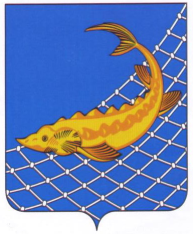 РЕСПУБЛИКА ТАТАРСТАНКонтрольно-счетная палата Рыбно-Слободского муниципального района ул. Малая Северная ., д1,             пгт. Рыбная Слобода, 422650Тел.: (8-261) 2-21-91, факс:  (8-261) 2-11-68ТАТАРСТАН РЕСПУБЛИКАСЫ Балык Бистэсемуниципаль  районы Контроль-хисап палатасы Малая Северная урамы 1 нче йорт,              Балык Бистэсе, 422650РЕСПУБЛИКА ТАТАРСТАНКонтрольно-счетная палата Рыбно-Слободского муниципального района ул. Малая Северная ., д1,             пгт. Рыбная Слобода, 422650Тел.: (8-261) 2-21-91, факс:  (8-261) 2-11-68ТАТАРСТАН РЕСПУБЛИКАСЫ Балык Бистэсемуниципаль  районы Контроль-хисап палатасы Малая Северная урамы 1 нче йорт,              Балык Бистэсе, 422650РЕСПУБЛИКА ТАТАРСТАНКонтрольно-счетная палата Рыбно-Слободского муниципального района ул. Малая Северная ., д1,             пгт. Рыбная Слобода, 422650Тел.: (8-261) 2-21-91, факс:  (8-261) 2-11-68ТАТАРСТАН РЕСПУБЛИКАСЫ Балык Бистэсемуниципаль  районы Контроль-хисап палатасы Малая Северная урамы 1 нче йорт,              Балык Бистэсе, 422650РЕСПУБЛИКА ТАТАРСТАНКонтрольно-счетная палата Рыбно-Слободского муниципального района ул. Малая Северная ., д1,             пгт. Рыбная Слобода, 422650Тел.: (8-261) 2-21-91, факс:  (8-261) 2-11-68ТАТАРСТАН РЕСПУБЛИКАСЫ Балык Бистэсемуниципаль  районы Контроль-хисап палатасы Малая Северная урамы 1 нче йорт,              Балык Бистэсе, 422650РЕСПУБЛИКА ТАТАРСТАНКонтрольно-счетная палата Рыбно-Слободского муниципального района ул. Малая Северная ., д1,             пгт. Рыбная Слобода, 422650Тел.: (8-261) 2-21-91, факс:  (8-261) 2-11-68ТАТАРСТАН РЕСПУБЛИКАСЫ Балык Бистэсемуниципаль  районы Контроль-хисап палатасы Малая Северная урамы 1 нче йорт,              Балык Бистэсе, 422650